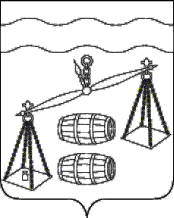 Администрация сельского поселения «Деревня Радождево»Калужская областьП О С Т А Н О В Л Е Н И ЕВ соответствии со статьями 120, 121 Бюджетного кодекса Российской Федерации, на основании Устава сельского поселения «Деревня Радождево», администрация СП «Деревня Радождево» ПОСТАНОВЛЯЕТ:Внести следующие изменения и дополнения в постановление администрации сельского поселения «Деревня Радождево» от 21.04.2022 № 23 «Об утверждении Положения о муниципальной долговой книге сельского поселения «Деревня Радождево» Дополнить п.п.3.3.1, 3.3.2., 3.3.3, 3.3.4 пункта 3.3 раздела 3 Положения абзацем следующего содержания:»-дата регистрации;».Пункт 4.1 изложить в новой редакции:«4.1. Ведение долговой книги осуществляется отделом финансов администрации муниципального района «Сухиничский район» (на основании заключенного соглашения) в виде электронных таблиц по видам долговых обязательств, установленных пунктом 3.1. настоящего Положения.».Пункты 4.5., 4.6. раздела 4 Положения – исключить.Приложение № 1 к Положению изложить в новой редакции (прилагается).Приложение № 2 к Положению изложить в новой редакции (прилагается).2. Постановление вступает в силу после его обнародования и применяется к правоотношениям, возникшим с 1 января 2022 года.3. Контроль за исполнением настоящего постановления оставляю за собой.Глава администрацииСП «Деревня Радождево»                                               Н.А.Журакова                Приложение №1к Положению о муниципальной долговойкниге СП «Деревня Радождево»Долговая книга сельского поселения «Деревня Радождево»по состоянию на 01.______________ 20___ г.Раздел 1. Муниципальные ценные бумаги сельского поселения «Деревня Радождево»Раздел 2. Кредиты, привлеченные от имени СП «Деревня Радождево», как заемщика от кредитных организаций в валюте РФРаздел 3. Бюджетные кредиты, привлеченные в местный бюджет от других бюджетов бюджетной системы РФ.Раздел 4. Муниципальные гарантии.Приложение № 2к Положению о муниципальной долговойкниге СП «»Выписка из муниципальной долговой книги СП «Деревня Радождево»по состоянию на ____________________________	                                                                                                                                                                                                                     (тыс.руб.)от 01.02.2023   № 4О внесении изменений и дополнений в постановление администрации СП «Деревня Радождево» от 21.04.2022 № 14 «Об утверждении Положения о муниципальной долговой книге сельского поселения «Деревня Радождево"О внесении изменений и дополнений в постановление администрации СП «Деревня Радождево» от 21.04.2022 № 14 «Об утверждении Положения о муниципальной долговой книге сельского поселения «Деревня Радождево"О внесении изменений и дополнений в постановление администрации СП «Деревня Радождево» от 21.04.2022 № 14 «Об утверждении Положения о муниципальной долговой книге сельского поселения «Деревня Радождево"Регистрационный номерРегистрационный номер выпуска ценных бумаг (по решению о выпуске)Вид ценной бумагеОснование для осуществления эмиссии ценных бумагОбъявленный (по номиналу) и фактически размещенный (доразмещенный) (по номиналу) объем выпуска (дополн.выпуска)Номинальная стоимость одной ценной бумагиФорма выпуска ценных бумагДаты размещения, доразмещения, выплаты купонного дохода, выкупа и погашения выпуска ценных бумагСтавка купонного дохода по ценной бумагеРазмер купонного дохода на соответствующую дату выплаты в расчете на одну ценную бумагуНаименование генерального агента (агента) по обслуживанию выпуска ценных бумагСведения о погашении (реструктуризации, выкупе) выпуска ценных бумагСведения об исполнении обязательств по выплате купонного дохода (дата перечисления, сумма)Сведения о просроченных обязательствахФорма обеспеченияИные сведения, раскрывающие условия обращения ценных бумагРегистрационный номерНаименование, номер и дата заключения договора или соглашенияОснование для заключения договора или соглашенияНаименование кредитораОбъем полученного кредитаПроцентная ставка по кредитуДаты получения кредита, выплаты процентных платежей, погашения кредитаСведения о фактическом использовании кредитаСведения о погашении кредитаСведения о перечислении процентных платежей по кредиту (дата, сумма)Изменение условий договора или соглашения о предоставлении кредитаФорма обеспеченияСведения о просроченных обязательствахИные сведения, раскрывающие условия договора или соглашения о предоставлении кредитаРегистрационный номерОснование для получения бюджетного кредитаНомер и дата  договора или соглашенияОбъем предоставленного бюджетного кредитаСведения об органах, предоставивших бюджетный кредитДаты получения и погашения бюджетного кредитаСведения о погашении бюджетного кредитаСведения о перечислении процентных платежей по бюджетному кредиту (дата, сумма)Изменение условий получения бюджетного кредитаФорма обеспеченияСведения о просроченных обязательствахИные сведения, раскрывающие условия получения бюджетного кредитаРегистрационный номерОснование для предоставления муниципальной гарантииДата гарантииНаименование принципалаНаименование бенефициараОбъем обязательств по гарантииДата или момент вступления гарантии в силуСроки гарантии, предъявления требований по гарантии, исполнения гарантииСведения о полном или частичном исполнении, прекращении обязательств по гарантииНаличие или отсутствие права регрессного требования гаранта к принципалулибо уступки гаранту  прав требования бенефициара к принципалуФорма обеспеченияСведения о просроченных обязательствахИные сведения, раскрывающие условия гарантииВид долгового  
обязательства  Муниципальные займы,    
осуществляемые путем выпуска 
муниципальных ценных бумаг Кредиты от 
кредитных 
организацийКредиты, 
полученные
от других 
бюджетов 
бюджетной 
системы  
Российской
Федерации Муниципальные
гарантии   Объем  
основного
долга, всего  1        2       3     4     5      6    Объем основного 
долга по        
состоянию на Привлечено на   
текущую дату    Исполнено       
(уменьшено)     
обязательств на 
текущую дату    Объем основного 
долга на текущую
дату            